Kid’s Kampus Preschool 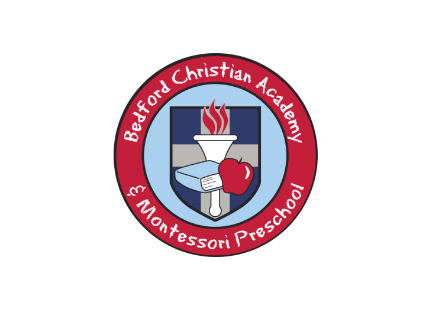 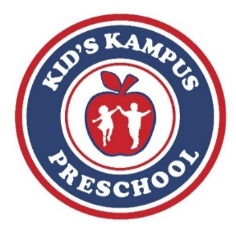 Bedford Christian Academy & Montessori PreschoolEmployee Reference LetterDate: ____________________   Re: _____________________________________________________________________To whom it may concern;                                                                                               The applicant named above has applied for a position as a caregiver with our school Kid’s Kampus Preschool/Bedford Christian Academy & Montessori Preschool. Please find attached the Reference Release Authorization form. Please verify employment and rate the performance of the candidate below. Please return by fax or mail to: Attention: Director/Regional DirectorSchool Name: _________________________________________________________________________  Please Fax to: 817-295-3758If mail is preferred please send to company corporate office at this address:  811 Vicksburg Lane Burleson, Texas 76028   On site Director or Contact Name:___________________________________________________ Phone#: _____________________________Dates of employment for above: From ____/____/____ To ____/____/____     Termination was: ( ) Voluntary ( ) Involuntary    Reason for termination: ____________________________________________________________________________________________________I have been acquainted with the applicant as:____________________  With (company name): _________________________________Is above named employee able to be rehired with your company?     (   )  Yes       (   )   No                      Please rate employee belowWe appreciate your evaluation. Thank you from the Management teams of Kid’s Kampus Preschool and Bedford Christian Academy & Montessori PreschoolCharacteristicsExcellentAbove AverageAverageBelow AverageNot able to EvaluateDependabilityPunctualityQuality of WorkAbility to work with othersClassroom ManagementProfessional ConductUnderstanding of Children Classroom Cleanliness